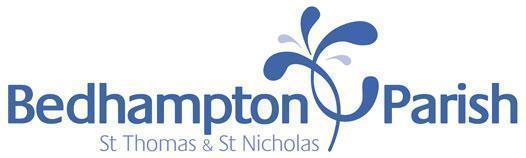 Serving the community of Bedhampton by sharing God’s love and friendshipSunday 14th January 2024Second Sunday of Epiphany    St Thomas’    9.00am Holy Communion       1 Samuel 3: 1-10       John 1: 43-51St Nicholas’10.30am Morning Worship    1 Samuel 3: 1-10    John 1: 43-51Collect
Eternal Lord, our beginning and our end: bring us with the whole creation to your glory, hidden through past ages and made known in Jesus Christ our Lord.Rector’s ReflectionAfter such a mild winter last weekend's temperature drop caught me by surprise. Then mechanical issues made me think I would have to pay out for a new car. This got me pondering about how easily we are caught unawares and unprepared. You may guess where I ended up with this as I concluded that one of things we don’t want to be caught unaware of is our relationship with God. Jesus so wanted us to take our relationship with him seriously he told several stories about being prepared to meet him. With an early Lent just four weeks away perhaps this spring might be a great time to consider where we are with that relationship and if we are prepared to meet Jesus.PrayerPrayer Pointers1. Children, young people and families
2. Park Lane Post Office and store
3. Tulip Gardens
4. Bedhampton Volunteers
5. Ukraine and the Middle EastThose requesting prayerJudeMike Bettesworth, a long standing member of our church community, died this week.  Please pray for his family and friends at this time. We pray for the families and friends of all those who have died and of those whose anniversaries fall at this time.  What’s onTuesday 16th January2.00pm St Nick’s Flicks: St Nicholas’ ChurchWednesday 17th January9.30am Holy Communion: St Thomas’ Church.  All are welcome.  Tea, coffee and biscuits available after the service.Thursday 18th January9.00am Fun Club: St Nicholas’ ChurchFriday 19th January10.30am Coffee & Cake: St Nicholas’ Church small hallNewsWedding EventWere you married at St Thomas’? We would love to invite couples to a special event we are planning for later in 2024. If you’d like to be involved please email Deb in the office, hello@bedhampton.church with your names and the date you were married and we will keep you informed of our plans and send you an invitation.Summer Show (Advanced warning!)We know it’s only January but the Summer Show will be on Saturday 6th July.  It takes a lot of work to make the show a success so if you can help out in any way please speak to Chris Miller, Ann Partridge or Sandra Matthews.Children’s Work HelpersWe really need some more people to help with the children’s work on a Sunday morning.  Please speak to Max if you feel called to this valuable ministry.Men's Lake District WeekAll men are invited for a week of chilling and walking in Keswick for 2nd-9th March. Walking options available for all abilities. Max will be there, contact him for more details.Parochial Church CouncilWe need new members to serve a 3 year term on our Parochial Church Council?  If you feel called to do so or wish to find out more about this role please speak to Max.Alpha or Confirmation?
In February we are hosting an open and informal dialogue about faith, the person of Jesus, and what it all means. Each talk looks at a different question around faith and is designed to create conversation. Everyone is welcome. Alpha is also a great preparation if you are looking to be confirmed as an adult. Contact Max for more information.Lent Reflections
This Lent the Archbishops have invited us to Tarry, or to Watch and Pray expectantly for God. “Tarrying” is a time of waiting on God which involves the whole community. It encourages us to encounter God both as individuals and together. If you would like a copy of the short daily practices for Lent for a donation of £2.50 please let the office know asap.Next week: Sunday 21st January 2024Third Sunday of Epiphany - Mission Sunday for TLG (Transforming Lives for Good)    St Thomas’    9.00am Morning Praise         Deuteronomy 6: 1-9         Matthew 25: 31-45         4.00pm Celtic PrayerSt Nicholas’10.30am Holy Communion      Deuteronomy 6: 1-9     Matthew 25: 31-45Week of Prayer for Christian UnityNoonday prayers (except for Sunday)Thursday 18th January		Havant United Reformed ChurchFriday 19th January		Havant Methodist ChurchSaturday 20th January		Redeemed Church of GodSunday 21st January		St Faith’s, Havant (4pm)Monday 22nd January		St Thomas’, BedhamptonTuesday 23rd January		St John’s, Rowlands CastleWednesday 24th January	Bedhampton Methodist ChurchThursday 25th January 		St Joseph’s, HavantFor more information please speak to Sandra or Ann.Contact usParish OfficeDeb VearsUsual hoursMon-Fri 9.30-12.30Hello@Bedhampton.church023 9248 3013Church LeaderRev Max CrossUsual day off: SaturdayMax@Bedhampton.church023 9245 0955Assistant CurateRev Jill KingstonUsual day off: FridayJill@Bedhampton.church023 9279 0844